 Título: Dar e Receber Feedback  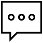 Introdução: Dar e receber feedback é uma parte importante da gestão de grupos e trabalho em grupo bem-sucedidos. É utilizado em diferentes ambientes e pode ser discutido em diferentes assuntos, especialmente antes de projetos em grupo e sessões de apresentação. O material que se segue fornece ideias e dicas sobre como dar e receber feedback de forma positiva e motivadora, encorajando, ainda, um debate adicional entre os alunos sobre a importância do feedback. Competências-chave: 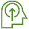 Capacidade de dar e receber feedback. Resultado esperado: 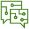 Os alunos são capazes de dar e receber feedback de forma eficaz.  Palavras-chave: feedback, trabalho de equipa, comunicação, colaboração.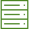 Objetivos do curso: - Compreender a importância do feedback;- Aprender estratégias úteis para dar e receber feedback.  Duração: 40 min – 1h   Ficha informativa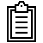 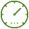 Parte teórica – explicação do conteúdo:Feedback – informação sobre reações a um produto, o desempenho de alguém numa tarefa, entre outros, e que serve de base para melhorias.‘Dar feedback é uma aptidão. E como todas as aptidões, requer prática para a aperfeiçoar.’Esta aula é baseada na apresentação de PowerPoint “Dar e Receber Feedback”, que explica o que é um bom feedback e fornece dicas para dar e receber feedback.Bom feedback: É positivo e pretende a melhoria da pessoa ou equipa a quem é dirigido;Revela como uma equipa está a evoluir para alcançar os seus objetivos e o que tem de ser alterado com vista ao alcance dos mesmos; Funciona como uma ferramenta motivacional.  Dicas para dar feedback: Pondere qual o momento, tamanho e forma adequados para o feedback;Certifique-se de que compreendeu tudo;Fale sobre ações e não sobre a pessoa;Descreva de forma clara o que espera para o futuro;Ofereça suporte e ajuda.Dicas para receber feedback: Aceitar e gerir emoções;Demonstre que está recetivo(a) a ouvir, recorrendo a técnicas de escuta ativa;Admita se não compreender algo;Leve tempo para ponderar sobre o feedback;Admita os seus erros;Determine o que está preparado(a) para fazer/alterar primeiro e chegue a um acordo quanto a prazos limite; Solicite ajuda e suporte, se necessário.Referências:https://www.mindtools.com/pages/article/newTMM_98.htmTed Talk ‘How to speak so that people want to listen’ https://www.ted.com/talks/julian_treasure_how_to_speak_so_that_people_want_to_listen/up-next